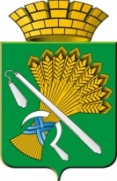 АДМИНИСТРАЦИЯ КАМЫШЛОВСКОГО ГОРОДСКОГО ОКРУГАП О С Т А Н О В Л Е Н И Еот 04.07.2019  N 624О внесении изменений в состав консультативного совета по взаимодействию с национальными и религиозными общественными объединениями на территории Камышловского городского округа, утвержденного постановлением главы Камышловского городского округа от 25.06.2009 №988В связи с изменением кадрового состава консультативного совета по взаимодействию с национальными и религиозными общественными объединениями на территории Камышловского городского округа, администрация Камышловского городского округаПОСТАНОВЛЯЕТ:1. Внести изменения в состав консультативного совета по взаимодействию с национальными и религиозными общественными объединениями на территории Камышловского городского округа, утвержденного постановлением главы Камышловского городского округа от 25.06.2009 №988 , изложив его в новой редакции (прилагается).2. Организационному отделу администрации Камышловского городского округа (Сенцова Е.В.) разместить данное постановление на официальном сайте Камышловского городского округа.3. Контроль за исполнением настоящего постановления возложить на заместителя главы администрации Камышловского городского округа Соболеву А.А.ГлаваКамышловского городского округа                                           А.В. Половников